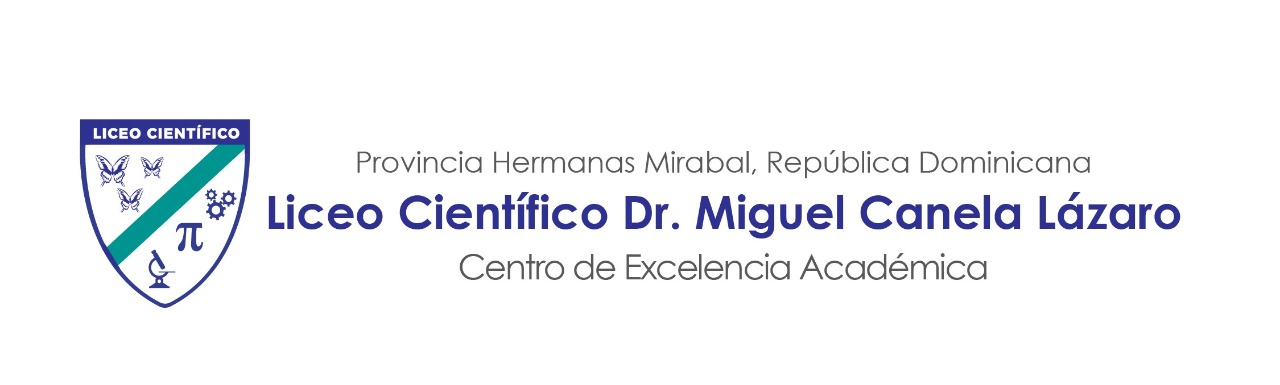 Práctica III: gráficos de barras, líneas, dispersión y circulares. Unidad I.Año lectivo 2020-2021. Prof. Eno Núñez.Parte I. Construye, usando la herramienta Excel, un gráfico de BARRAS y un gráfico CIRCULAR usando la tabla de datos sobre los colores favoritos de los estudiantes de 1ro del Liceo Científico.Parte II. Construye, usando Excel, un gráfico de LÍNEAS y un gráfico de DISPERSIÓN con la tabla de datos sobre la temperatura media en los primeros 6 meses del año en República Dominicana. ColorCantidad de estudiantesRojo15Azul8Amarillo21Verde10Negro35Blanco3Naranja5MesTemperatura en grados CelsiusEnero23Febrero27Marzo29Abril30Mayo28Junio32